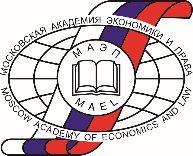 Департамент образования города МосквыНегосударственное образовательное учреждение Профессиональная образовательная организация«Московская академия экономики и права»(НОУ ПОО «МАЭП»)Москва, Варшавское шоссе, дом 23, 117105. Тел./факс (495) 958-14-32. e-mail:info@mael.ruУтверждаю:РекторНОУ ПОО «МАЭП»В.П. Буянов«___» ____________2021г. _____________________ПРОГРАММАобучения пожарно-техническому минимумудля руководителей и ответственных за пожарную безопасность дошкольных учреждений и общеобразовательных школ г. Москва 2021 г. УЧЕБНЫЙ ПЛАН программы обучения пожарно-техническому минимумудля руководителей и ответственных за пожарную безопасность дошкольных учреждений и общеобразовательных школ Цель: закрепление необходимых для практической работы теоретических знаний и приобретение практических навыков, направленных на обеспечение противопожарной защиты зданий, сооружений и объектов при пожаре.Ознакомить с:законами и иными нормативными правовыми актами Российской Федерации в области пожарной безопасности; распорядительными, методическими и нормативными документами по выполнению работ в сфере пожарно-охранной сигнализации; техническими условиями; основами законодательства об охране окружающей среды; основами трудового законодательства; правила по охране труда при ведении данного вида работ.данный учебный курс предназначен для использования в процессе обучения и последующей проверки знаний требований пожарной безопасности руководителей и ответственных за пожарную безопасность дошкольных учреждений и общеобразовательных школ в объеме пожарно-технического минимума.Категория слушателей: руководители и ответственные за пожарную безопасность дошкольных учреждений и общеобразовательных школ;Срок обучения: 16 часов.Форма обучения: с частичным отрывом от работы с применением дистанционных технологий.Итоговый контроль знаний – зачет Учебно-тематический планТема 1.Основные нормативные документы, регламентирующие требования пожарной безопасностиФедеральный закон от 21 декабря 1994 г. N 69-ФЗ "О пожарной безопасности". Нормы и Правила пожарной безопасности в Российской Федерации. Инструкции по пожарной безопасности. Права, обязанности, ответственность руководителей организации за соблюдением правил пожарной безопасности.Тема 2.Организационные мероприятия по обеспечению пожарной безопасности дошкольных учреждений и общеобразовательных школ Краткий анализ пожаров и загораний, произошедших в школах и дошкольных учреждениях. Примеры наиболее характерных пожаров. Создание в школах добровольных пожарных дружин, дружин юных пожарных, организация их работы. Примерное положение о дружине юных пожарных. Задачи лиц, ответственных за пожарную безопасность, вытекающие из требований Федерального закона от 21 декабря 1994 г. N 69-ФЗ "О пожарной безопасности" и Правил пожарной безопасности в Российской Федерации .Тема 3.Обучение детей дошкольного возраста и учащихся общеобразовательных учреждений основам пожаробезопасного поведенияМетодические рекомендации по обучению детей дошкольного возраста основам правил пожаробезопасного поведения. Проведение уроков в общеобразовательных школах в рамках дисциплины "Основы безопасности жизнедеятельности". Дидактический материал по обучению мерам и правилам пожарной безопасности. Организация класса, уголка пожарной безопасности.Практические занятия по поведению учащихся при возникновении пожара.Тема 4.Меры пожарной безопасности в дошкольных учреждениях и общеобразовательных школахКраткий анализ основных причин пожаров и загораний. Меры пожарной безопасности при: эксплуатации электрических сетей, электрооборудования и электронагревательных приборов. Короткое замыкание, перегрузка, переходное сопротивление, искрение, их сущность, причины возникновения и способы предотвращения; хранения и обращения с огнеопасными жидкостями.Основные факторы, определяющие пожарную опасность легковоспламеняющихся и горючих жидкостей: температура вспышки, самовоспламенение и воспламенение. Понятие о взрыве. Требования к местам хранения ЛВЖ и ГЖ.Противопожарный режим при приеме, выдаче и использовании огнеопасных жидкостей. Хранение и меры пожарной безопасности при пользовании химическими реактивами и щелочными металлами. Противопожарный режим в зданиях, на территориях, в лесу. Содержание эвакуационных путей, порядок установки на окнах металлических решеток и жалюзей; расположение парт, столов, стульев в классах, кроватей в спальных комнатах. Содержание входов, выходов, холлов, коридоров, лестничных клеток. Содержание чердаков, подвальных помещений, учебно-производственных мастерских, кабинетов химии и физики. Разработка планов эвакуации. Инструктаж обслуживающего персонала. Порядок размещения детей в зданиях повышенной этажности и многоэтажных, при вызове их на дачи в период оздоровительного сезона; требования, предъявляемые к дачным помещениям. Содержание и эксплуатация местных приборов отопления, кухонных очагов и водонагревателей.Назначение дежурных и сторожей в детских учреждениях, школах-интернатах. Обязанности дежурных и сторожей по соблюдению пожарной безопасности и в случае возникновения пожара. Их инструктаж. Требования пожарной безопасности при устройстве новогодних елок, организации кинопросмотров, вечеров и спектаклей. Требования к помещениям с массовым пребыванием людей. Ответственность за проведение массовых мероприятий, назначение и обязанности дежурных, правила установки и крепления елок.Тема 5.Средства тушения пожаров и правила их применения для тушения пожаров, действия при пожаре и вызов пожарной охраныНазначение ручных огнетушителей. Понятие об устройстве и принципе действия углекислотных, порошковых и аэрозольных огнетушителей. Правила их эксплуатации и использования для тушения пожаров.Назначение подсобных средств для тушения пожара (песок, различные покрывала, ведра с водой и бочки, пожарный инвентарь), внутренних пожарных кранов. Правила их эксплуатации.Нормы обеспечения дошкольных учреждений и школ средствами пожаротушения.Действия обслуживающего персонала, учащихся старших классов школ, школ- интернатов при возникновении пожара. Организация и порядок эвакуации детей и имущества из помещений при пожаре.Тема 6.Практические занятия.Тренировка проведения эвакуации при различных сценариях развития пожара. Проверка действий учащихся общеобразовательных учреждений при возникновении пожара. Работа с огнетушителем.Практическая отработка навыков по оказанию первой помощи пострадавшим.ЗачетПроверка знаний пожарно-технического минимума.№ Наименование темКол-во часов1Основные нормативные документы, регламентирующие требования пожарной безопасности12Организационные мероприятия по обеспечению пожарной безопасности дошкольных учреждений и общеобразовательных школ23Обучение детей дошкольного возраста и учащихся общеобразовательных учреждений основам пожаробезопасного поведения64Меры пожарной безопасности в дошкольных учреждениях и общеобразовательных школах25Средства тушения пожаров и правила их применения для тушения пожаров, действия при пожаре и вызов пожарной охраны16Практическое занятие: отработка навыков: - пользование первичными средствами пожаротушения, - действие при возникновении пожара, - правил эвакуации, - оказания первой помощи пострадавшим3Проверка знаний пожарно-технического минимумаПроверка знаний пожарно-технического минимума1Итого:Итого:16